Pareigybės pavadinimas: psichologas (-ė);Pareigybės rūšis: darbuotojas, dirbantis pagal darbo sutartį;Darbo krūvis: 36 val. per savaitę;Darbo užmokestis: priklausys nuo turimos pedagogo kvalifikacinės kategorijos, pedagoginio darbo stažo ir tarifikuojamų valandų.Reikalavimai pretendentams:-  aukštasis išsilavinimas (bakalauras ir magistras) bei psichologo kvalifikacija (atitinkanti psichologų kvalifikacijos ir išsilavinimo aprašo (2005-07-21 Nr. ISAK-1522) 2 punkte nustatytus reikalavimus);- gebėjimas sklandžiai dėstyti mintis raštu ir žodžiu valstybine kalba;- gebėjimas teikti psichologinę pagalbą įvairių psichologinių problemų bei specialiųjų ugdymosi poreikių turintiems mokiniams;- gebėjimas planuoti, inicijuoti, derinti, dalyvauti bendruose įstaigos renginiuose, projektuose ir kitose veiklose įgyvendinant mokyklos bendruomenei aktualias psichologinių problemų prevencijos priemones; -   gebėjimas  bendrauti su mokiniais ir jų tėveliais, bendradarbiauti su mokytojais, kitais švietimo pagalbos specialistais, mokyklos darbuotojais bei dirbti su jais komandoje, sprendžiant ugdymo klausimus;-  informacinių komunikacinių technologijų valdymas ir taikymas profesinėje veikloje;-  pareigingumas, darbštumas, iniciatyvumas, nepriekaištingas elgesys ir profesinė reputacija.Privalumai:
- patirtis rengiant ir įgyvendinant įvairaus lygio projektus.Pretendentai privalo pateikti šiuos dokumentus:Prašymą leisti dalyvauti atrankoje (pateikiamas priedas);Asmens tapatybę patvirtinančio dokumento kopiją;Išsilavinimą patvirtinančių dokumentų kopijas;Gyvenimo aprašymą;Psichologo kvalifikaciją patvirtinančių dokumentų kopijas;Motyvacinį laišką; Rekomendaciją (-as) iš buvusių darboviečių (neprivaloma).Dokumentai priimami nuo konkurso paskelbimo, įskaitant konkurso paskelbimo dieną, kasdien nuo 9.00 iki 15.00 val.Dokumentų pateikimo pradžia: 2021 m. rugpjūčio 5 d ., pabaiga: 2021 m. rugpjūčio 23 d. Galimi dokumentų pateikimo variantai:Pateikti asmeniškai konkurso organizatoriui adresu: Barupės g. 2, Labūnavos k. Pelėdnagių sen. Kėdainių r. darbo dienomis nuo 9.00 iki 15.00 val. pristatant į mokyklos raštinę.Siųsti paštu – registruotu laišku adresu: Labūnavos pagrindinės mokyklos direktoriui, Barupės g. 2, Labūnavos k. 58176, Kėdainių r. Siųsti elektroninio pašto adresu:  mokykla@labunava.kedainiai.lm.lt. su nuoroda: Dėl psichologo(-ės)  laisvos darbo vietos. 	Dokumentų originalai pateikiami atrankos dieną ir sutikrinus grąžinami pretendentui. 	Informacija apie konkursą skelbiama Kėdainių r. Labūnavos pagrindinės mokyklos svetainėje:   http://www.labunava.kedainiai.lm.lt/  ir teikiama telefonais (8 347) 34 248, (8 687) 96 837.Pretendentai, atitinkantys konkurso reikalavimus ir pateikę visus dokumentus, bus informuojami ir kviečiami į pokalbį.Konkursas organizuojamas vadovaujantis Mokytojų priėmimo ir atleidimo iš darbo tvarkos aprašu, patvirtintu Lietuvos Respublikos švietimo ir mokslo ministro 2011 m. rugsėjo 15 d. įsakymu Nr. V-1680.Priedas(Prašymą pildyti ranka)_______________________________________________________________________________________(Didžiosiomis raidėmis - vardas, pavardė)_______________________________________________________________________________________(adresas, telefonas, el. paštas)Kėdainių r. Labūnavos pagrindinės mokyklosDirektorei Ritai KarnilavičieneiPRAŠYMASDĖL LEIDIMO DALYVAUTI ATRANKOJE2021 m. _______________ mėn. ____ d.Labūnava	Prašau leisti dalyvauti atrankoje Kėdainių r. Labūnavos pagrindinės mokyklos _____________________________________________________ pareigoms užimti.        (nurodyti pretenduojamas užimti pareigas) PRIDEDAMA:Asmens tapatybę patvirtinančio dokumento kopijaIšsilavinimą patvirtinančių dokumentų kopijosGyvenimo aprašymasPedagogo kvalifikaciją patvirtinančio dokumento kopijaMotyvacinis laiškas._________________            _________________________________________                                      (parašas)                                                              	                (vardas, pavardė)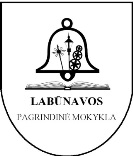 KĖDAINIŲ R. LABŪNAVOS PAGRINDINĖ MOKYKLASKELBIA KONKURSĄ PSICHOLOGO PAREIGOMS UŽIMTI NUO 2021 M. RUGSĖJO 1 D.